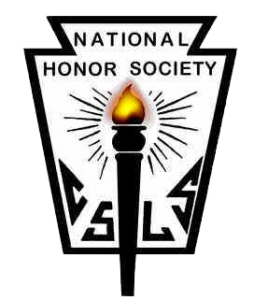     SHS National Honor SocietyGroup Service Project Proposal FormDate of Proposal: _____________	Date of Project: _____________Names of People Participating: _____________________________________ ______________________________________________________________________________________________________________________________________________________________________________________________________Description of Service Project: ______________________________________ ________________________________________________________________________________________________________________________________________________________________________________________________________________________________________________________________________Sponsor of Project: _________________________________________________Approximate Number of Hours: __________Would you like a public sign-up sheet for this activity?      Yes / NoExecutive Board Decision:__________________________________________________________________________________